AssignmentAssignmentQualification  BTEC Diploma in Computer Games DesignUnit number and titleUnit 1: Pre-production Techniques for the Creative Media IndustriesUnit 74: Computer Game Story DevelopmentStart dateWC: 30/04/2018 Group A & BDeadline 14/06/2018 Group A & BAssessor nameJames TedderAssignment titleAssignment 4 – Game DevelopmentLearning Outcomes: Unit 1: Pre-production Techniques for the Creative Media Industries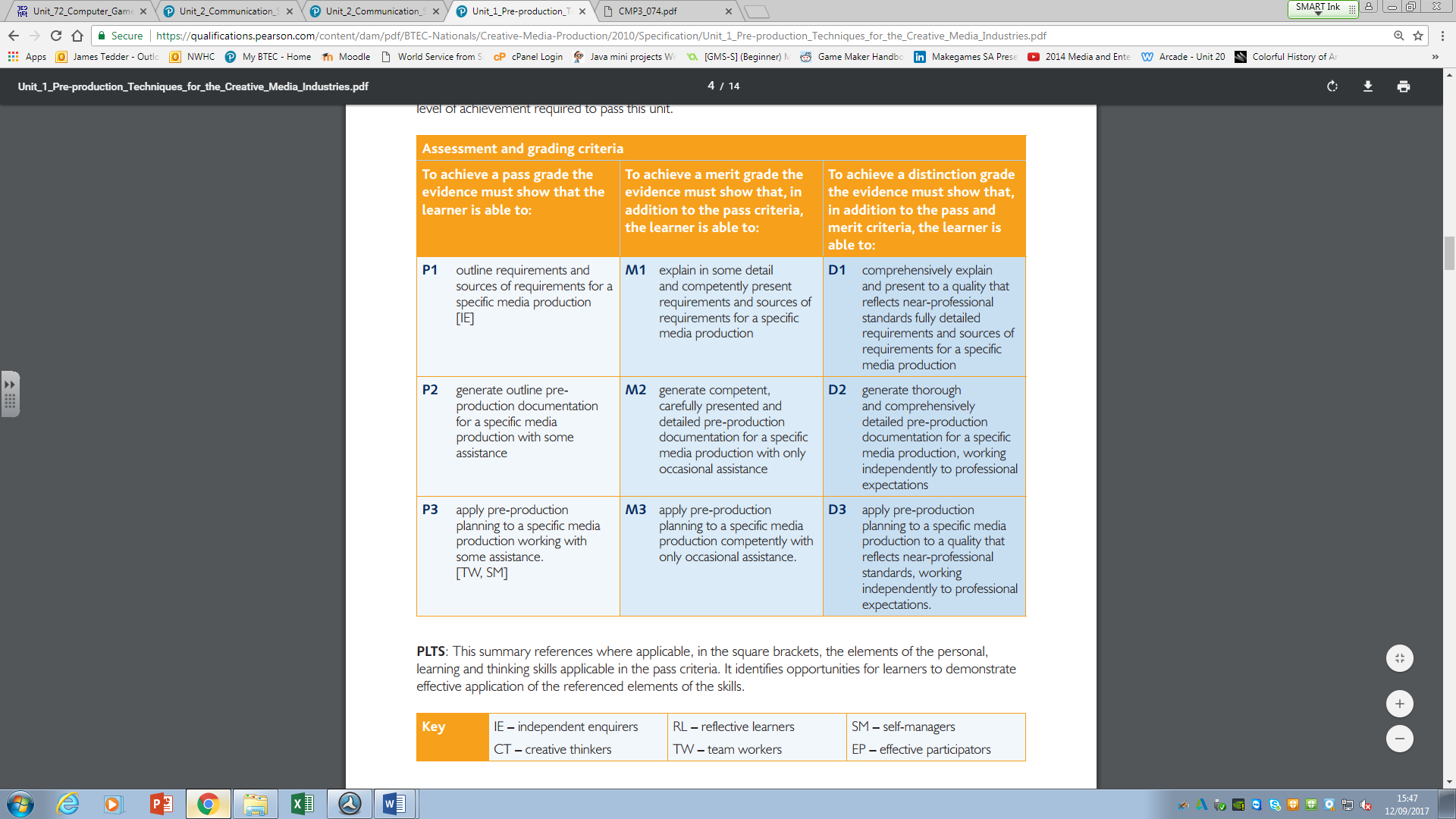 Unit 74: Computer Game Story Development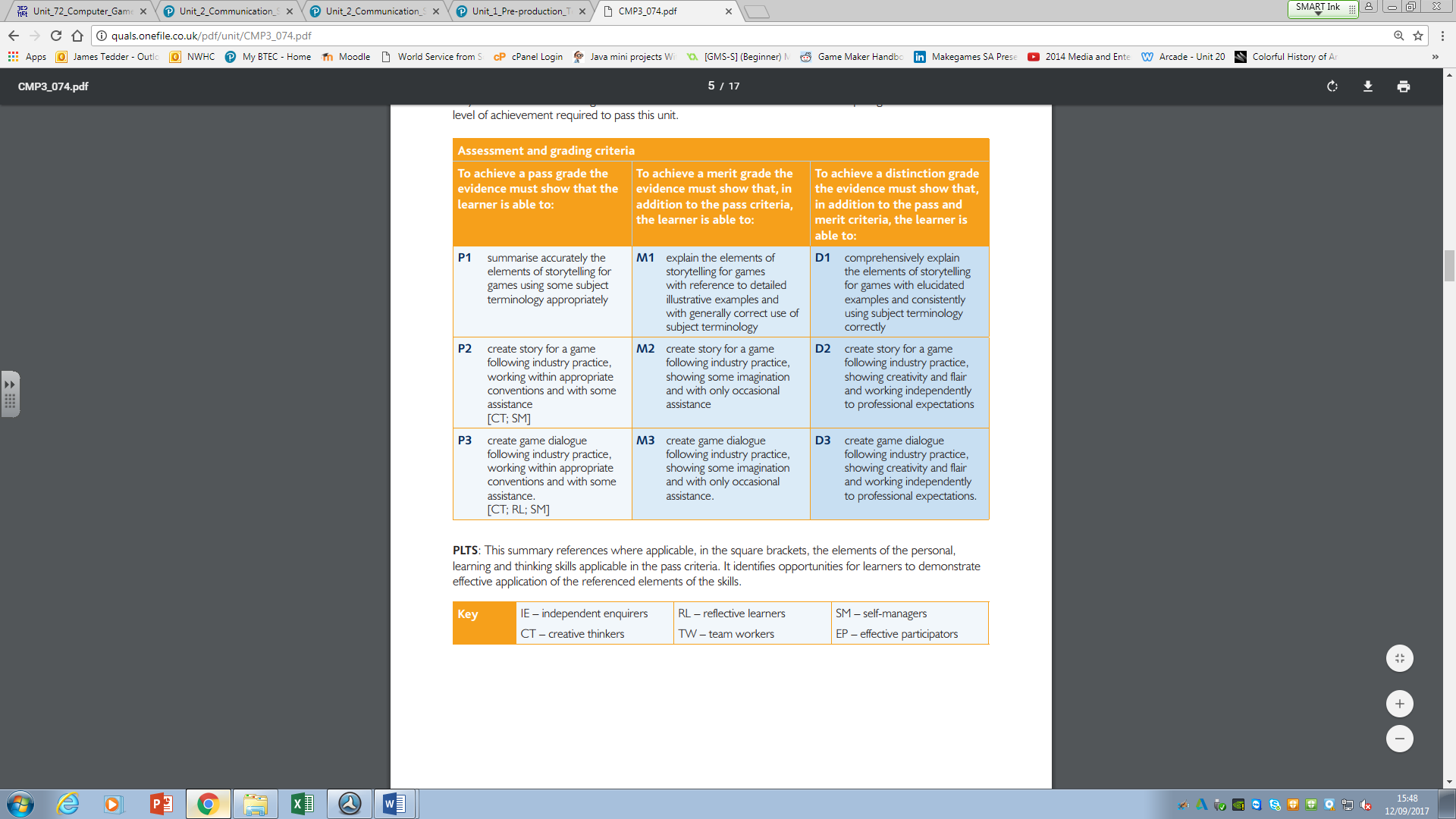 Learning Outcomes: Unit 1: Pre-production Techniques for the Creative Media IndustriesUnit 74: Computer Game Story DevelopmentScenarioYou are an apprentice games designer and you have been asked to develop a new game concept. You have created a design portfolio and report for a 2D game using the GameMaker engine with a science fiction theme. The target platform is PC. Maths based puzzles/questions are required to be implemented within the gameplay and must be equivalent to GCSE grade 4 or above. You have pitched your game and it’s been greenlit by your supervisor. You are now required to finalise your narration and dialogue and produce your game.Task 1 - Narration and Dialogue Using your completed story as a basis you will produce a portfolio containing documentation that covers: Linear or non-linear flowchart showing story progressionCompleted script game dialogue sources and verbal elements of narration identifiedreflections on finished dialogue considering literary qualities and fitness for purpose.Consider narration, voiceover and off-screen speech. Higher grades will be given for a script which can be followed by others, including voice actors and directors. Along with giving characters believable speech which is tailored to their characterisation and which progresses fluently. To achieve this grade, dialogue must be clearly written to encourage interactivity of gameplay.Task 2 – Game ProductionWorking to the brief you will now implement and create your game using your planning and design documentation as a guide. Your independent working, organisation and ability to meet the deadline are of high importance to the marking criteria.You will hand in:Scheme of workDevelopment DiaryVideo play-through and demonstration of your finished gameScenarioYou are an apprentice games designer and you have been asked to develop a new game concept. You have created a design portfolio and report for a 2D game using the GameMaker engine with a science fiction theme. The target platform is PC. Maths based puzzles/questions are required to be implemented within the gameplay and must be equivalent to GCSE grade 4 or above. You have pitched your game and it’s been greenlit by your supervisor. You are now required to finalise your narration and dialogue and produce your game.Task 1 - Narration and Dialogue Using your completed story as a basis you will produce a portfolio containing documentation that covers: Linear or non-linear flowchart showing story progressionCompleted script game dialogue sources and verbal elements of narration identifiedreflections on finished dialogue considering literary qualities and fitness for purpose.Consider narration, voiceover and off-screen speech. Higher grades will be given for a script which can be followed by others, including voice actors and directors. Along with giving characters believable speech which is tailored to their characterisation and which progresses fluently. To achieve this grade, dialogue must be clearly written to encourage interactivity of gameplay.Task 2 – Game ProductionWorking to the brief you will now implement and create your game using your planning and design documentation as a guide. Your independent working, organisation and ability to meet the deadline are of high importance to the marking criteria.You will hand in:Scheme of workDevelopment DiaryVideo play-through and demonstration of your finished gameThis brief has been verified as being fit for purposeThis brief has been verified as being fit for purposeThis brief has been verified as being fit for purposeThis brief has been verified as being fit for purposeAssessorJames TedderJames TedderJames TedderSignatureDateInternal verifierWayne GallearWayne GallearWayne Gallear   SignatureDate